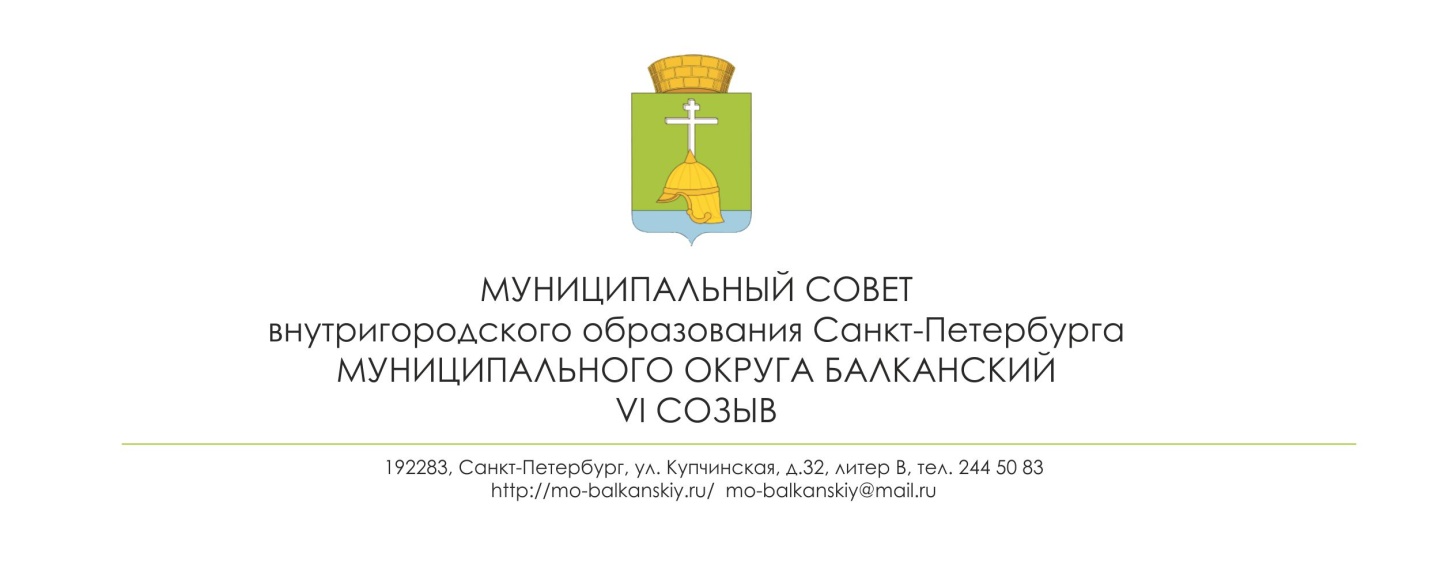 РЕШЕНИЕ 15  сентября 2020                                                                                                                        № 25Об обращении в Санкт-Петербургскуюизбирательную комиссиюРуководствуясь пунктом 4 статьи 24 Федерального закона «Об основных гарантиях избирательных прав и права на участие в референдуме граждан Российской Федерации», пунктом 6 статьи 1 Закона Санкт-Петербурга «О территориальных избирательных комиссиях в Санкт-Петербурге», муниципальный совет РЕШИЛ: Обратиться в Санкт-Петербургскую избирательную комиссию о возложении полномочий избирательной комиссии внутригородского муниципального образования Санкт-Петербурга муниципального округа Балканский на Территориальную избирательную комиссию № 63 до истечения срока полномочий избирательной комиссии внутригородского муниципального образования Санкт-Петербурга муниципального округа Балканский состава 2017-2022 годов. Признать утратившим силу решение муниципального совета внутригородского муниципального образования Санкт-Петербурга муниципального округа Балканский от 09.10.2018 №17 «Об обращении в Санкт-Петербургскую избирательную комиссию». Направить копию настоящего решения в Санкт-Петербургскую избирательную комиссию.Контроль за исполнением настоящего решения возложить на Главу муниципального образования – председателя муниципального совета Лебедева С.А. Глава муниципального образования -	председатель муниципального совета	                                                              С.А. Лебедев